Obec Rešice
Zastupitelstvo obce Rešice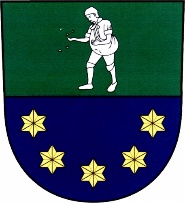 Obecně závazná vyhláška obce Rešice
o místním poplatku za užívání veřejného prostranstvíZastupitelstvo obce Rešice se na svém zasedání dne 15.prosince 2023 usneslo vydat na základě § 14 zákona č. 565/1990 Sb., o místních poplatcích, ve znění pozdějších předpisů (dále jen „zákon o místních poplatcích“), a v souladu s § 10 písm. d) a § 84 odst. 2 písm. h) zákona č. 128/2000 Sb., o obcích (obecní zřízení), ve znění pozdějších předpisů, tuto obecně závaznou vyhlášku (dále jen „vyhláška“):Čl. 1
Úvodní ustanoveníObec Rešice touto vyhláškou zavádí místní poplatek za užívání veřejného prostranství (dále jen „poplatek“).Správcem poplatku je obecní úřad.Čl. 2
Předmět poplatku a poplatníkPoplatek za užívání veřejného prostranství se vybírá za zvláštní užívání veřejného prostranství, kterým se rozumí:umístění dočasných staveb sloužících pro poskytování služeb,umístění zařízení sloužících pro poskytování služeb,umístění dočasných staveb sloužících pro poskytování prodeje,umístění zařízení sloužících pro poskytování prodeje,umístění skládek,umístění zařízení cirkusů,vyhrazení trvalého parkovacího místa,užívání veřejného prostranství pro reklamní akce.Poplatek za užívání veřejného prostranství platí fyzické i právnické osoby, které užívají veřejné prostranství způsobem uvedeným v odstavci 1 (dále jen „poplatník“).Čl. 3
Veřejná prostranstvíPoplatek se platí za užívání veřejného prostranství, kterým se rozumí všechna(y):náměstí, ulice, komunikace v zastavěných částech obce, chodníky, veřejná zeleň, parky, hřiště, parkoviště.Čl. 4
Ohlašovací povinnostPoplatník je povinen podat správci poplatku ohlášení nejpozději 3 dny před zahájením užívání veřejného prostranství; není-li to možné, je povinen podat nejpozději v den zahájení užívání veřejného prostranství. Pokud tento den připadne na sobotu, neděli nebo státem uznaný svátek, je poplatník povinen splnit ohlašovací povinnost nejblíže následující pracovní den.Údaje uváděné v ohlášení upravuje zákon.Dojde-li ke změně údajů uvedených v ohlášení, je poplatník povinen tuto změnu oznámit do 15 dnů ode dne, kdy nastala.Čl. 5
Sazba poplatkuSazba poplatku činí za každý i započatý m² a každý i započatý den:za umístění dočasných staveb sloužících pro poskytování služeb 10 Kč,za umístění zařízení sloužících pro poskytování služeb 10 Kč,za umístění dočasných staveb sloužících pro poskytování prodeje 10 Kč,za umístění zařízení sloužících pro poskytování prodeje 10 Kč,za umístění skládek 0,10 Kčza umístění zařízení cirkusů 10 Kč,za užívání veřejného prostranství pro reklamní akce 10 Kč.Volbu placení poplatku paušální částkou včetně výběru varianty paušální částky sdělí poplatník správci poplatku v rámci ohlášení dle čl. 4 odst. 2.Čl. 6
Splatnost poplatkuPoplatek je splatný nejpozději do 15 dnů ode dne ukončení užívání veřejného prostranství.Poplatek stanovený paušální částkou je splatný do 30 dnů od počátku každého poplatkového období.Čl. 7
 OsvobozeníPoplatek se neplatí:za vyhrazení trvalého parkovacího místa pro osobu, která je držitelem průkazu ZTP nebo ZTP/P,z akcí pořádaných na veřejném prostranství, jejichž celý výtěžek je odveden na charitativní a veřejně prospěšné účely.V případě, že poplatník nesplní povinnost ohlásit údaj rozhodný pro osvobození ve lhůtách stanovených touto vyhláškou nebo zákonem, nárok na osvobození zaniká.Čl. 8
 Přechodné a zrušovací ustanoveníPoplatkové povinnosti vzniklé před nabytím účinnosti této vyhlášky se posuzují podle dosavadních právních předpisů.Zrušuje se obecně závazná vyhláška č. 2/2020, Obecně závazná vyhláška obce Rešice             č. 2/2020,o místním poplatku za užívání veřejného prostranství, ze dne 20. ledna 2020.Čl. 9
ÚčinnostTato vyhláška nabývá účinnosti dnem 1. ledna 2024.Petra Jílková v. r.
 starostkaJiří Grasgruber v. r.
 místostarosta